Corresponding author’sYildiz Technical University Yildiz Technical University Yildiz Technical University 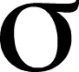 SigmaJournal of Engineering and Natural SciencesMühendislik ve Fen Bilimleri Dergisi                                   Copyright Release FormCorresponding AuthorCorresponding AuthorCorresponding AuthorTitle of Paper Title of Paper Title of Paper Research field of the submitted workResearch field of the submitted workResearch field of the submitted workKeywords (max 3)Keywords (max 3)Keywords (max 3)Complete list of authors	 Complete list of authors	 Complete list of authors	 Complete list of authors	 Complete list of authors	 Complete list of authors	 NoORCID NoFull NameFull NameSignatureDate12345Category of the manuscript (Research Article, Review Article)University/CompanyAddresse-mailPhoneFaxSubmission date The Authors Agree thatThe manuscript submitted is his/her/their own original work, all authors participated in the work in a substantive way and are prepared to take public responsibility for the work, all authors have seen and approved the manuscript as submitted, the manuscript has not been published and is not being submitted or considered for publication elsewhere, the text, illustrations, and any other materials included in the manuscript do not infringe upon any existing copyright or other rights of anyone.In consideration of my/our manuscript submitted, I/we hereby grant SIGMA JOURNAL OF ENGINEERING AND NATURAL SCIENCES the unlimited, worldwide, irrevocable royalty-free, right to publish, use, distribute, publish, license, transmit, display, exhibit, record, store, translate, digitize, broadcast, reproduce and archive, in any format or medium, whether now known or hereafter developed.Notwithstanding the above, the Contributor(s) or, if applicable the Contributor’s Employer, retain(s) all proprietary rights other than copyright, such as patent rights; to use, free of charge, all parts of this article for the author’s future works in books, lectures, classroom teaching or oral presentations, the right to reproduce the article for their own purposes provided the copies are not offered for sale.However, reproduction, posting, transmission or other distribution or use of the article or any material contained therein, in any medium as permitted hereunder, requires a citation to the Journal and appropriate credit to SIGMA JOURNAL OF ENGINEERING AND NATURAL SCIENCES as publisher, suitable in form and content as follows: Title of article, author(s), journal title and volume/issue, pages, year.All materials related to manuscripts, accepted or rejected, including photographs, original figures etc., will be kept by the journal for one year following the editor’s decision. These materials will then be destroyed.I/We indemnify SIGMA JOURNAL OF ENGINEERING AND NATURAL SCIENCES and the Editors of the Journals, and hold them harmless from any loss, expense or damage occasioned by a claim or suit by a third party for copyright infringement, or any suit arising out of any breach of the foregoing warranties as a result of publication of my/our article. I/We also warrant that the article contains no libelous or unlawful statements and does not contain material or instructions that might cause harm or injury.NOTE: This copyright form must be signed by all authors. Separate copies of the form (completed in full) may be submitted by authors located at different institutions; however, all signatures must be original.Signature of the corresponding author